Конкурс "А ну-ка, девочки!"проводится между командами девочек одной параллели (3, 4 классы).Болельщики поддерживают свои команды в зале.Домашнее задание для команд (даётся заранее):1. Визитка. Название команды, выбрать капитана команды, придумать отличительные особенности команды (эмблемы, детали одежды и т.п), девиз, приветствие соперникам, жюри..2. Болельщикам приготовить плакаты, лозунги, воздушные шарики, кричалки и т.п.3. Икебана (название, где её можно использовать).4. Продумать 1 причёску для девочки, название, куда можно пойти с такой причёской; принести с собой необходимый реквизит (расчёска, заколки, шпильки, цветы, резинки и т.д.).5. Придумать 1 костюм (деловой, пляжный, праздничный и т.д.), название, куда можно пойти (принести всё необходимое с собой).6. Подготовить 1 частушку о школьной жизни или к 8 Марта.Оборудование: 6 столов с 5 стульями за каждым, таблички с классами, стол для жюри с табличкой "жюри", развешены портреты мам, стенгазеты, надпись из картонных цветных букв "А ну-ка, девочки!", воздушные шары, 3 грамоты и 3 шара для 1-3 мест, шоколадки для всех участниц, открытки для активных болельщиц, медальки с титулами (Мисс Очарование, Мисс Элегантность, Мисс Зрительских симпатий, Мисс Симпатий жюри, Мисс Очаровательная улыбка, Мисс Стильность, Мисс Красота и т.д.), надписи с цитатами.ЦитатыС лица воды не пить (Поговорка).Прежде всего не теряй самоуважения (Пифагор).Встречают - по одёжке, а провожают - по уму (Народная поговорка).Всего ближе к великому стоит честность (В.Гюго).Девушек нужно учить большему уважению к себе, к своей женской гордости (А.С. Макаренко).Сердце матери - неиссякаемый источник чудес (П.Беранже).Ребёнок без матери - что стол без скатерти.Материнский гнев - что весенний снег: и много его выпадает, да скоро растает.Родную мать ни кем не заменишь.Для матери ребёнок - до ста лет детёнок.Материнская ласка конца не знает.Без солнца не цветут цветы, без любви нет счастья, без женщины нет любви, без матери нет ни поэта, ни героя. Вся радость мира - от матерей. (М. Горький)Поражение - мать успеха (Корейская пословица)Ход мероприятия:Ведущий. Добрый день, дорогие ребята, уважаемые гости! Я от всей души поздравляю самую прекрасную половину человечества - наших учителей и девочек с наступающим Международным Женским днем!Сегодня в этом зале мы проведем конкурс "А, ну-ка, девочки!". Я приглашаю наших участниц конкурса занять свои места! Музыка!Звучит любая веселая музыка. Входят участницы конкурса и садятся за свои столы. Зрители приветствуют участниц конкурса.Ведущий. Разрешите представить членов нашего уважаемого жюри!Называет членов жюриВедущий.Внимание, внимание! Друзья!Первый конкурс объявляю я.1.Конкурс "Визитная карточка". Каждая команда представляет себя: название, девиз, приветствие соперникам, жюри и т.п.Например:Наша команда: "Девчата".Мы весёлые девчатаИ не любим мы скучать.С удовольствием мы с вамиБудем (хором) в конкурсы играть.Про соперников не скажемМы плохого никогда.Выиграют - будем рады,Потому что (хором) мы - друзья!Жюри оценивает.2.Конкурс частушек (очерёдность по классам - а, б, ..).Ведущий.Девчонки подготовили домашнее задание.Выступленья с нетерпеньем ждут,Они частушки вам споют.По аплодисментам зрителей мы определим, чьё выступление вам понравилось больше.3.Конкурс цветочных композиций (икебан). Показ и комментарий (очерёдность по классам).Ведущий.Нет на земле ничего прекраснее и нежнее цветов. Цветы украшают каждый праздник. С помощью цветов мы выражаем свои чувства дорогим нам людям.Вазы после представления ставят перед сценой полукругом.Девочки готовятся к показу моделей (по 2 чел. уходят в отдельную комнату переодеваться).4.Конкурс "Кто-то начал, ты - продолжи!" (для оставшихся 3 чел.).Допиши стихотворение.Очень многие считают,Что коровы не летают…Задание для болельщиков (в это же время).Ведущий. Я читаю вам легенду о каком-либо цветке, вы, догадавшись о каком именно цветке идёт речь, можете в любой момент поднять руку и ответить. За правильный ответ очко присуждается вашей команде. А ответившему - приз.Легенды о цветах (после показывается иллюстрация цветка).Старинная славянская легенда рассказывает: удалого Садко любила водяная царица Волхова. Однажды в лунном сиянии увидела она своего возлюбленного в объятиях земной девушки Любавы. Отвернулась гордая царица и пошла, а из её прекрасных синих глаз покатились слёзы. И только луна была свидетелем того, как эти чистые слёзы превращались в нежные цветы, унизанные волшебными жемчужинами. С тех пор этот цветок считают символом чистой и нежной любви. Как он называется? (Ландыш).Вот как греки объясняют происхождение этого цветка. Однажды, возвращаясь после неудачной охоты, богиня Диана повстречала маленького пастуха. Он весело играл на свирели. Возмущённая Диана крикнула мальчику: "Это ты распугал всех моих зверей и птиц?" Напрасно хотел оправдаться маленький пастух, напрасно просил прощения. Богиня Диана бросилась к нему и вырвала оба глаза, а когда поняла меру своей жестокости, было уже поздно. Глаза мальчика покатились по траве, и в тот же миг выросли цветы. Своей окраской они напоминали невинно пролитую кровь, а жёлтыми пятнышками в середине чашечки - человеческий зрачок. Вот такая печальная легенда рассказывает об этом цветке. Как он называется? (Гвоздика).Латинское название этого цветка "галактус" происходит от греческих слов "гала" (молоко) и "актус" (цветок), то есть молочно-белый цветок. Легенда гласит, что когда Адам и Ева были изгнаны из рая, шёл сильный снег, и Еве было холодно. Тогда, чтобы как-то успокоить её и согреть, несколько снежинок превратились в цветы. Поэтому этот цветок символизирует надежду. Как он называется? (Подснежник).Это милый, обаятельный цветок: он смотрит на нас, будто доверчивые детские глаза. По народному преданию, этот цветок вырастает там, где упадёт с неба звезда. Его обычно сопровождают эпитеты "скромный". "полевой". Трудно обойтись без него, сплетая венок, собирая букет полевых цветов. Есть у этого цветка и другие названия: нивяница, поповник, рамонок. Как называется этот цветок? (Ромашка).По народному преданию, этот цветок возник из кусочков неба, упавших на землю. Его латинское название - Сцилла, что в переводе означает "морской лук", потому что цвет его напоминает синеву моря. У многих народов существует поверье, что этот цветок исцеляет больных. Он считается цветком весёлого настроения. Стебелёк его тонок и хрупок, а сам цветок вызывает нежные и трогательные чувства. Как называется этот цветок? (Пролески).По одной из легенд, Геркулес смертельно ранил владыку загробного мира Плутона. А молодой врач залечил раны владыки корнями этого растения, которое назвали впоследствии именем врача. Цветок этот считается царём цветов и символом долголетия. Как он называется? (Пион).Ведущий.А сейчас вперёд - за дело!Приглашаем модельеров!Чтоб хорошо вы нас одели,Конкурс новый -"Показ моделей".Друзья! Наши участницы подготовили различныё костюмы. Давайте посмотрим и оценим эти модели! Прошу наших участниц выйти на сцену.Звучит музыка, девочки выходят на сцену. Показывают и комментируют костюмы (по 2 чел.).Ведущий. Прошу вас под музыку сделать два круга по залу и показать ваши модели. Музыка!Звучит музыка, девочки демонстрируют свои костюмы. Зрители и члены жюри аплодируют.Ведущий.Надо вам сказать:Пора конкурс капитанов начинать!6. Конкурс капитановПрошу капитанов команд подойти ко мне. Тянут жребий. Готовы?Тогда, девчата,Я объявляю конкурс "Поварята".Вам необходимо по очереди называть блюда, которые можно приготовить из картофеля. При задержке ответа более 5 секунд вы выбываете из конкурса.7.Конкурс "Чёрный ящик"Ведущий. Определить по тексту, какой предмет находится в чёрном ящике.Наверное, ещё первобытному человеку было интересно, как он выглядит, и для этого он использовал лужицу воды. Затем придумали небольшой бронзовый кружок, который полировали с одной стороны. Современный вид этого предмета изобрели мастера древней Венеции. Способ его изготовления держался в строжайшей тайне, даже мастера жили на острове, куда посторонний не мог попасть. Тому, кто покидал остров, грозила смерть. Этим предметом украшали богатые дворцы и дома, а бедным он был не по карману, так как стоил очень дорого. Сейчас этот предмет есть в каждом доме. О чём идёт речь? (Зеркало)8.Конкурс "Ах, какая я красивая!" (по 1 чел, тянут жребий).Ведущий. Вспомните А.С. Пушкина: "Я ль на свете всех милее...?"Каждой участнице по очереди даётся зеркало. Надо, глядя на себя в зеркало, расхваливать себя. У кого лучше всех это получится - тот победитель.Ведущий. Понятие женственности связано не только с физическими данными девушки. Конечно, внешний облик является отправным моментом этого понятия. Связывают с ним и определённую манеру поведения, и моральный облик человека. Уместно упомянуть о походке, грациозности.Наряду с женственностью в девушках ценят и ум, сообразительность.На заумную затеюПриглашаем грамотеев.Ну-ка, милый грамотей,Посиди да попотей!9.Конкурс "Наборщик". Дано слово "женственность".В установленное время составить из букв данного слова как можно больше других слов. Каждое слово должно быть составлено только из букв, составляющих выбранное слово. Имена собственные писать нельзя.После выполнения задания вы сдаёте свои записи жюри.10.Конкурс "Стилист" (в это же время).Для проведения этого конкурса от каждой команды нам нужен один стилист и девочка с длинными волосами. В вашем распоряжении все необходимые реквизиты. Пока звучит музыка, вам необходимо создать праздничную прическу под девизом "8 марта". Музыка!Реквизит: расческа, шпильки, резинки, заколки, искусственные цветочки, лак для волос.Игра для болельщиков (ведущий проводит в это же время).Ведущий.У меня игра одна под названием "Он - она".Он слон - она …слониха.Он лось - она …лосиха.Он кот - она…Ну, конечно, она кошка!Ну, ошиблись вы немножко.Так сыграем ещё раз,Обыграть хочу я вас!Он морж - она …моржиха,Он заяц - она … зайчиха,Он бык - она …Всем знакомо это слово?Да! Да! Она - корова!Ведущий.На вопросы мои смело отвечайтеИ очки своей команде добывайте.Викторина для болельщиков.Очерёдность ответа определяет поднятая рука. За правильный ответ ученик получает жетон. Набранные жетоны в конце викторины определяют победителя.Куда зайцу бежать удобней: с горы или в гору? Почему? (В гору. У зайца передние ноги короткие, а задние ноги длинные. Поэтому заяц в гору бежит легко, а с отвесной горы летит кубарем, через голову).Почему, испугавшись чего-нибудь, лошадь начинает фыркать? (Лошадь имеет очень острое обоняние. Отфыркавшись, она очищает свой нос и может быстрее определить, что и с какой стороны ей угрожает).Где бывают реки без воды, а города без домов? (На карте).Одного отца и одной матери дитя, а никому не сын. (Дочь).В каком году люди едят более обыкновенного? (В високосном)Назовите имя сказочной героини - первой женщины - лётчика (Баба Яга)На какой вопрос нельзя дать положительный ответ? (Ты спишь?)Почему человек назад оглядывается? (У него сзади нет глаз)Как из трёх палочек сделать четыре, не ломая их? (Сложить из них цифру 4)Может ли петух назвать себя птицей? (Нет, петух не умеет говорить).Чем до неба докинешь? (Взглядом)За чем во рту язык? (За зубами)Когда лошадь покупают, какая она бывает? (Мокрая).Из какого полотна не сошьёшь рубашку? (Из железнодорожного)Из какой посуды не едят? (Из пустой)Что можно увидеть с закрытыми глазами? (Сон)Ведущий. (Оценивание причёсок).Итак, конкурс завершен. Давайте вашими аплодисментами оценим работу каждого стилиста.Спасибо, вы замечательно справились и с этим заданием.Ведущий.Меньше слов - больше дела.Подвести итог пора приспела.Жюри подводит итоги конкурса. Награждение победителей и всех участниц. Присвоение титулов участницам.Ведущий.Закончился конкурс,Закончилась встреча,Настал расставания час.Мы все чуть устали,Но нас согревалиУлыбки и блеск ваших глаз.До свиданья, друзья!До новых встреч!С наступающим первым праздником ВЕСНЫ, милые девочки и учителя!Звучит песня о весне.	   Баймырзинская ОШ                                                           Подготовила: учитель начальных классов Кузнецова Г.А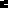 